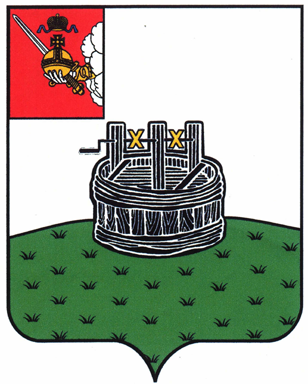 ГЛАВА ГРЯЗОВЕЦКОГО МУНИЦИПАЛЬНОГО ОКРУГАП О С Т А Н О В Л Е Н И Е                                г. Грязовец  О поощренииВ соответствии с Положением о Почетной грамоте главы Грязовецкого муниципального округа, Благодарности главы Грязовецкого муниципального округа, Благодарственном письме главы Грязовецкого муниципального округа и ценном подарке от имени главы Грязовецкого муниципального округа, утвержденным постановлением главы Грязовецкого муниципального округа от 10.11.2022 № 259 «О поощрениях главы Грязовецкого муниципального округа», рассмотрев представленные документы,ПОСТАНОВЛЯЮ:Объявить Благодарность главы Грязовецкого муниципального округа за достижение высоких результатов труда и многолетний добросовестный труд в отрасли образования Грязовецкого муниципального округа:АНДРЕЕВОЙ Елене Фёдоровне, учителю географии Муниципального бюджетного общеобразовательного учреждения Грязовецкого муниципального округа Вологодской области «Вохтожская школа»;ШУЛЕПОВОЙ Светлане Владимировне, заместителю директора по учебно-воспитательной работе, учителю истории и обществознания Муниципального бюджетного общеобразовательного учреждения Грязовецкого муниципального округа Вологодской области «Сидоровская школа».Глава Грязовецкого муниципального округа                                               С.А. Фёкличев04.08.2023№  220